Publicado en Madrid el 27/11/2019 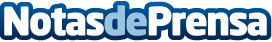 CEDEC participa en Vendibérica, salón internacional del vending y la restauración automáticaLos pasados días 13 a 15 de noviembre, Ifema albergó la cuarta edición de VENDIBERICA, el Salón Internacional del Vending y Restauración Automática, un certamen que se ha convertido en el mayor punto de encuentro comercial entre la industria alimentaria, el canal del vending y la restauración automáticaDatos de contacto:Pedro TerésGabinete de ComunicaciónTel.: 930330101Nota de prensa publicada en: https://www.notasdeprensa.es/cedec-participa-en-vendiberica-salon Categorias: Nacional Madrid Emprendedores Restauración Consumo http://www.notasdeprensa.es